День музея.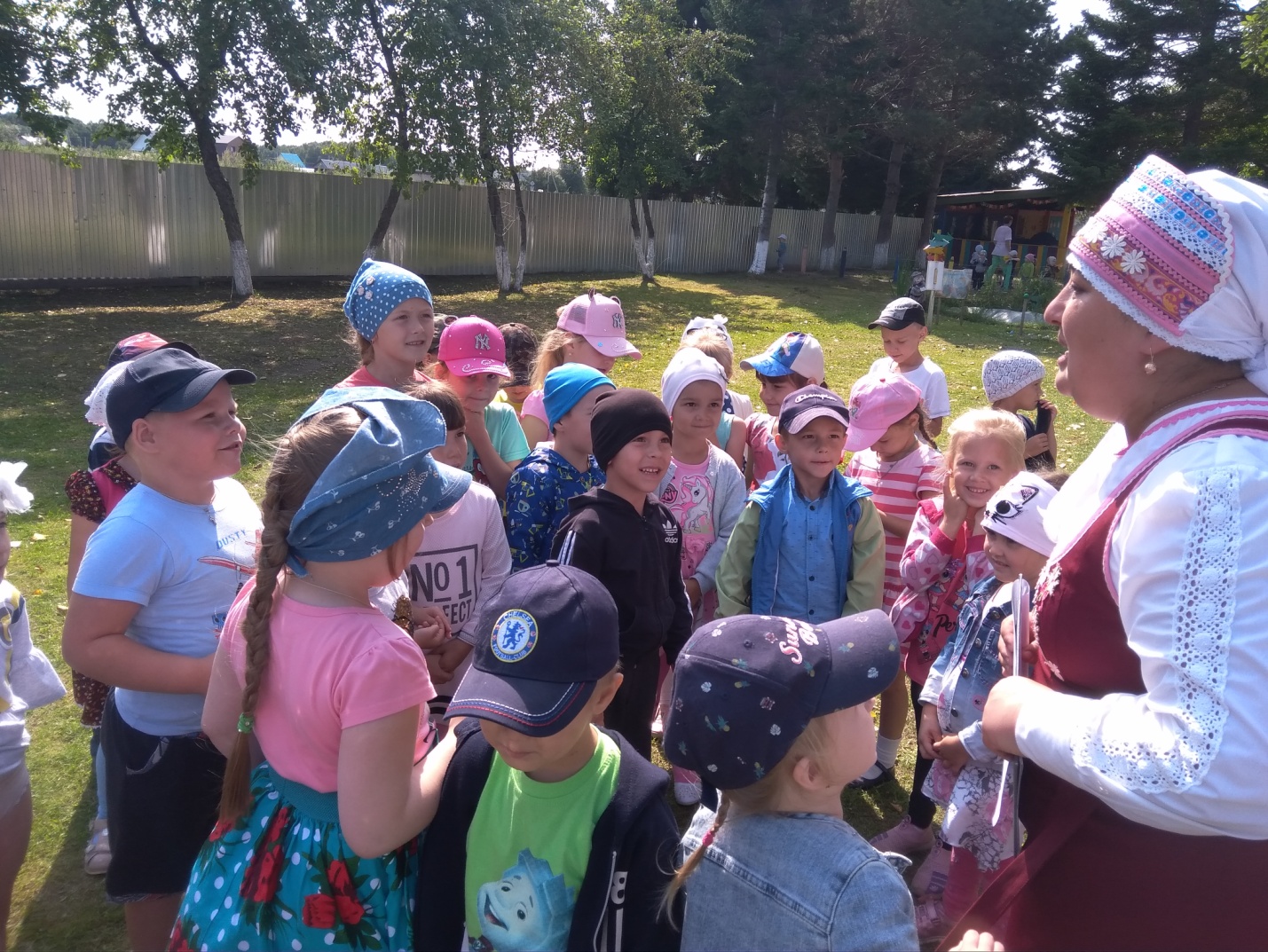 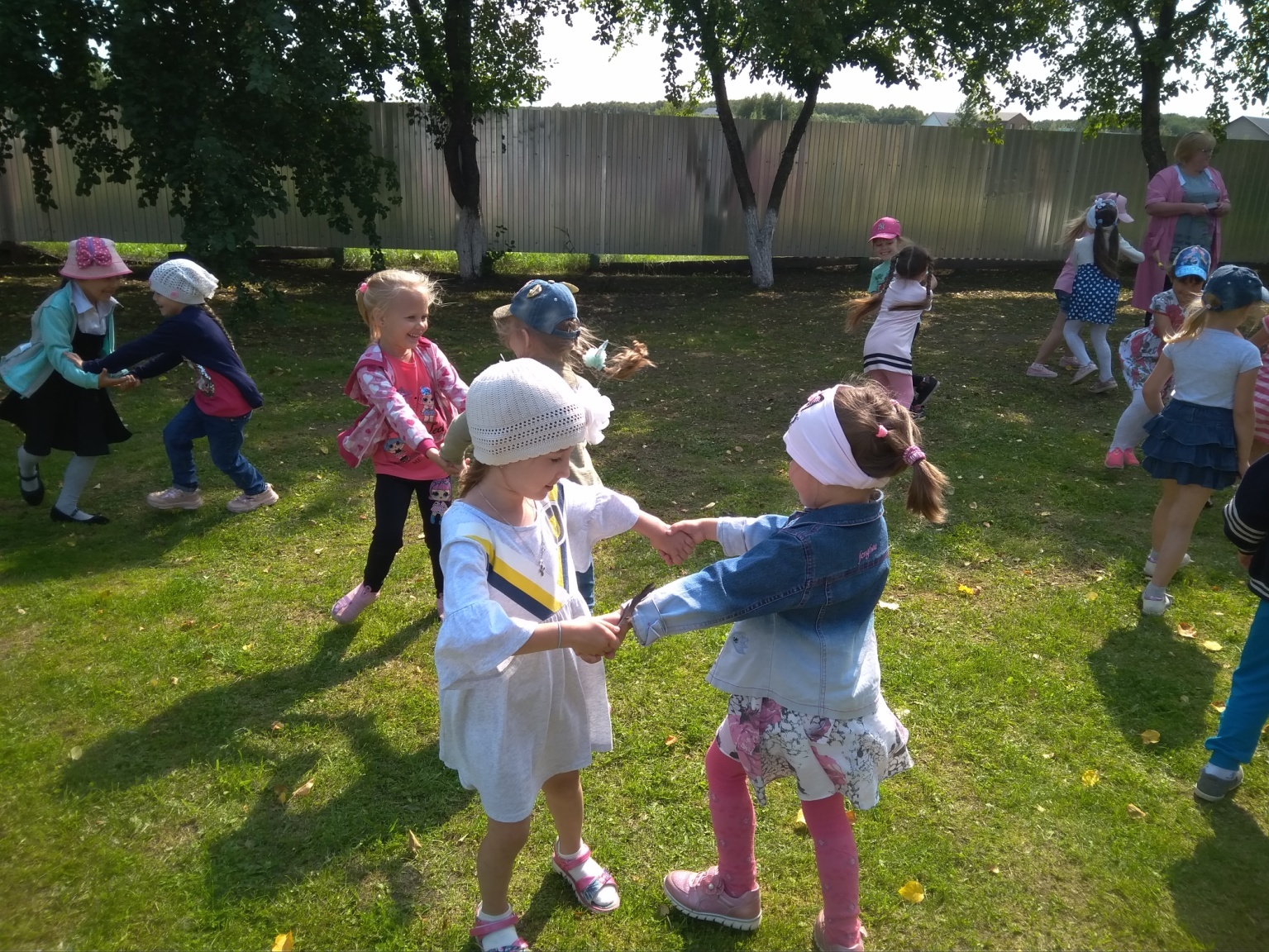 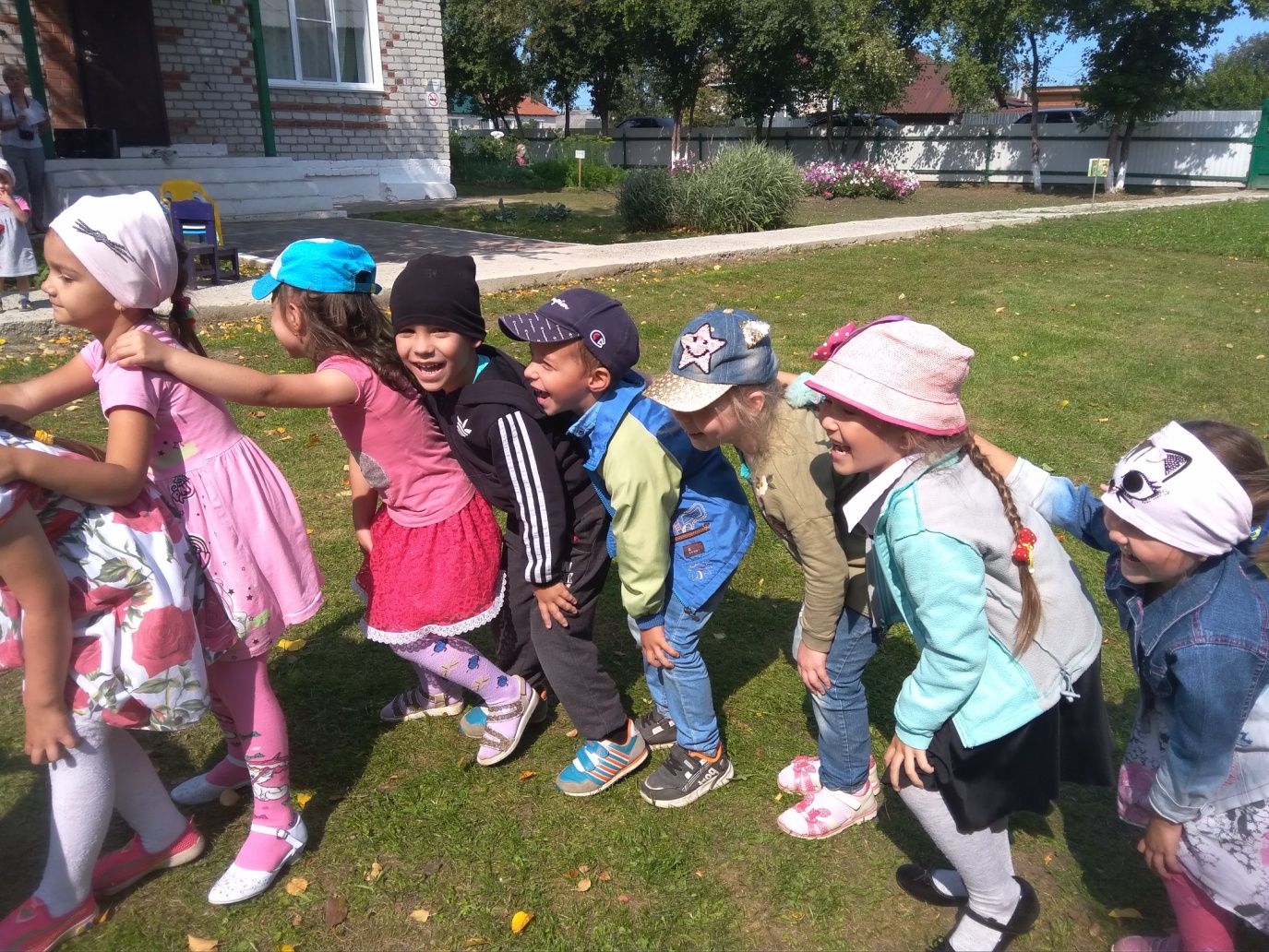 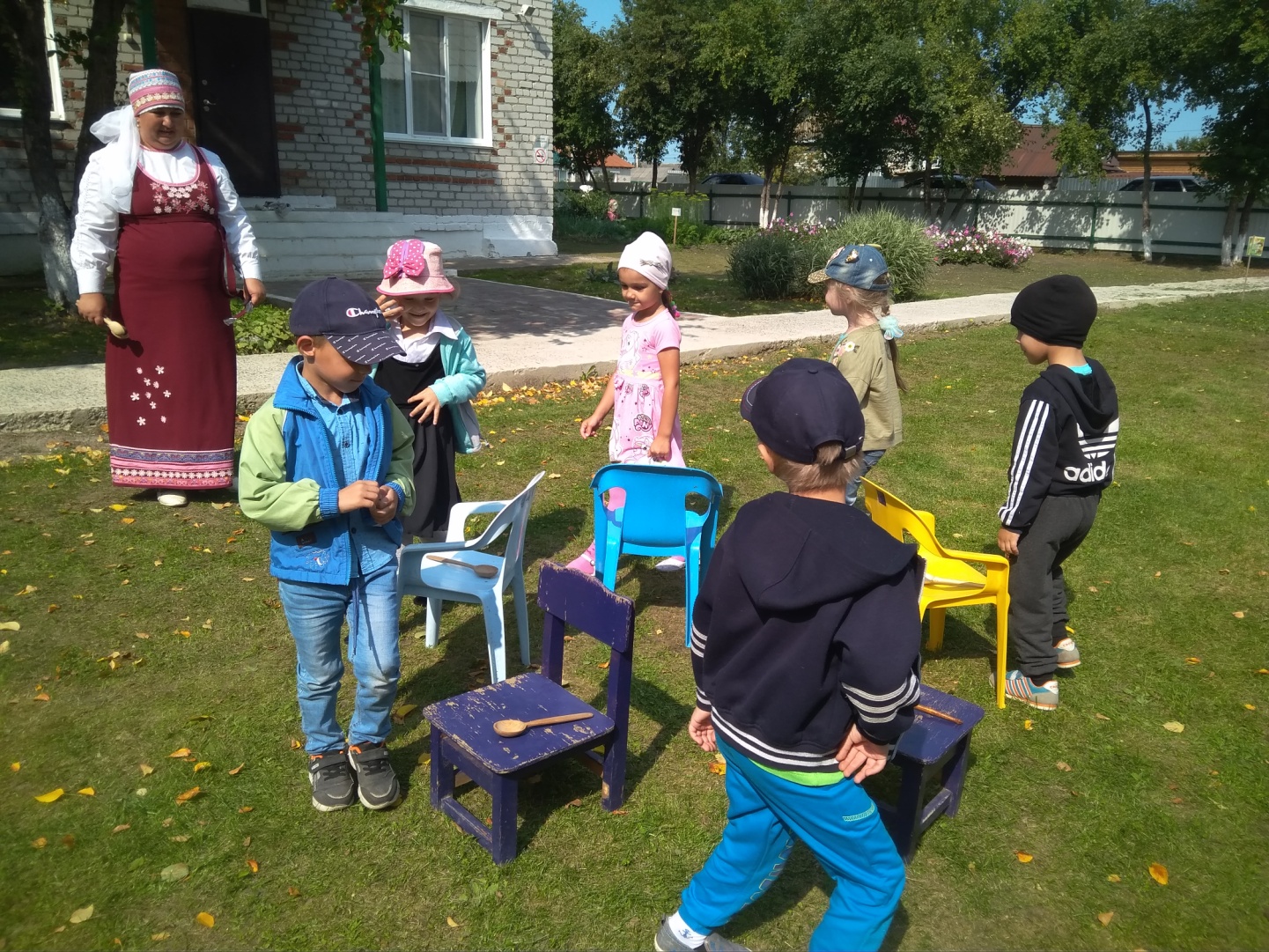 